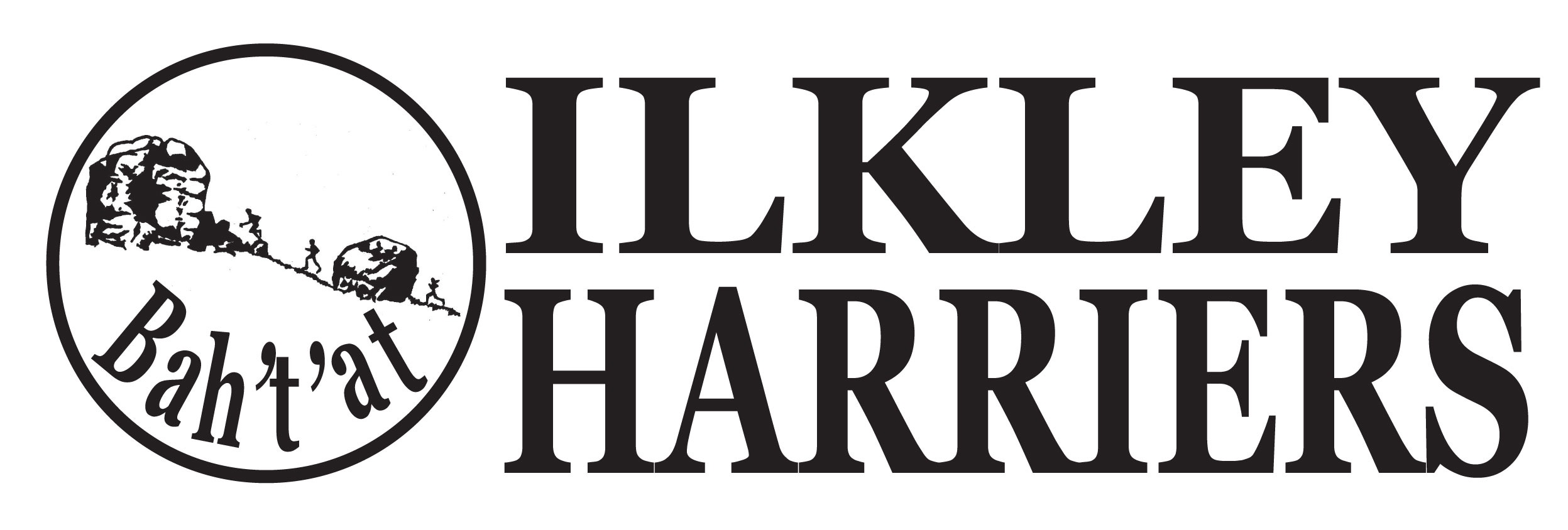 Apologies2.  Minutes of Meeting 9th January 20183.  Matters arising4.  Running the Club:	4.1 Harrier and Volunteer of the month 4.2 Events: Review of Annual awards do, plan for next one - roles and venue.  HDSRL - our race confirmation.  Ilkley Moor Fell race.	4.3 Membership update. Review of renewals and new member process, decisions on the way 	forward. Petra Bijsterveld to attend (see the notes she sent some days ago).	4.4 Saturday morning - the 9:30 run.  Paul Sugden to attend. 	4.5 Newsletter4.6 Juniors5.  Developing the Club	5.1 Development plan	5.2 Junior facilities6.  AOBNext meeting proposed: 8:30pm on Tuesday 6th March 2018 at ILTSC